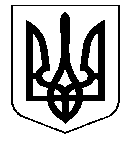                        ПРОЕКТ                           УКРАЇНАНОСІВСЬКА  МІСЬКА  РАДАНОСІВСЬКОГО  РАЙОНУ ЧЕРНІГІВСЬКОЇ  ОБЛАСТІВИКОНАВЧИЙ  КОМІТЕТР І Ш Е Н Н Я29  листопада  2018 року	м. Носівка	№ ____ Про надання згоди на розміщення рекламних конструкцій	Відповідно до статті 31 Закону України «Про місцеве самоврядування в Україні», керуючись Правилами розміщення зовнішньої реклами, затвердженими рішенням 22 сесії Носівської міської ради від 19.05.2017 №38/22/VII, розглянувши клопотання Носівської районної державної адміністрації від 27.11.2018 року  №01-27/3456, виконавчий комітет міської ради вирішив:1. Надати згоду на розміщення двох конструкцій зовнішньої реклами по вул. Ніжинський  шлях в м. Носівка.2. Відділу містобудування та архітектури виконавчого апарату міської ради (Кононенко О.П.) підготувати необхідні дозвільні документи для погодження розміщення рекламних конструкцій. 3. Контроль за виконанням рішення покласти на заступника міського голови з питань житлово – комунального господарства Сичова О.В.  Міський голова                                                 В.М. Ігнатченко